Supplement 2. University of Kentucky HealthCare AUC24 formulas.Evaluation of AUC0-24 at Steady State to Determine Dose AdjustmentsThe peak (C1) and trough (C2) obtained around the 4th dose should be utilized to calculate patient specific parameters to determine if dose adjustments need to be made.Calculate patient-specific elimination rate (k).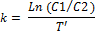 Calculate patient-specific half-life (t1/2)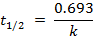 Calculate the Cmax and Ctr from C1 and C2, respectively                                             t’ = Time between C1 as drawn and end of infusion                                              t’ = Time between C2 as drawn and Ctr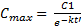 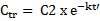 Calculate volume of distribution (Vd):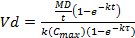 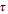 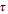 If measured Ctr is high, calculate time required to reach desired range to know when to restart vancomycin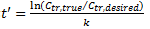 Assess AUC0-24 for goal of 500 and acceptable range of 400-600TDD = total daily dose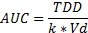 If within goal, continue dosing. If NOT AT GOAL:Increase or decrease TDD proportionally to attain goal AUC0-24.        AUC0-24 goal = 500 (Range of 400-600 acceptable)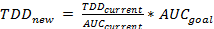 *Once a maintenance dose is selected, can double check what your actual AUC0-24 will be using proportions*Can also use the following equations if want to determine dosing interval and anticipated peak and trough. Try to choose the regimen that provides an adequate AUC0-24 but has an estimated trough closer to 10 mg/L to limit the risk of nephrotoxicityCalculate tau: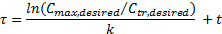 Calculate predicted Cmax  and Ctr:: 40 µg/mL: 10 µg/mL t = infusion time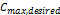 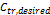 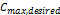 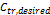 Adults:	Pediatrics: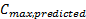 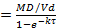 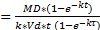 =dosing interval t = Infusion time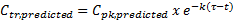 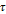          Ctr goal 10-20 mg/L